     货物参数要求序号名称预算总价  （万元）技术要求数量单位1.办公桌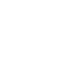 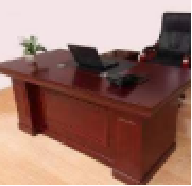 2.00面材：选用AAA 级胡桃木皮贴面，木皮厚度0.8mm，实木封边，应防止在温差大的情况下变形及开裂，面材木纹自然清晰；基材选用实木多层板，所有板材均经过防潮、防虫、防腐处理，游离甲醛释放量符合国家 E0 级环保标准，木材干燥至 9%的含水率；优质环保水性油漆，台面光亮平整，油漆无颗粒，漆膜硬度高，表面光滑明净，硬度达到3H；台面平整，油漆无颗粒、气泡、渣点，颜色均匀，整体产品纹理、木材颜色基本相符，过渡自然。五金件：采用优质五金件；含主机键盘架、地到桌面走线软管、桌面配铝合金多功能线盒，预留两强一弱三个线盒模块，含强电，弱电原材料及安装；成品符合 GB/T3324-2017《木家具通用技术条件》、GB18584-2001《室内装饰装修材料  木家具中有害物质限量》标准要求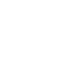 8         张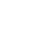 2.办公椅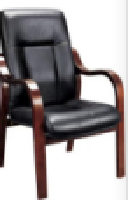 0.40采用优质牛皮面料，牛皮1.2mm厚，经液态浸色及防潮、防污等工艺处理，皮面光泽度好，透气性强，柔软且富韧性。甲醛含量:＜30mg/kg，坐垫采用优质PU成型发泡高密度海绵.，拉伸强度≥85kpa  伸长率≥140mm  75%压缩永久变形10.0%  撕裂强度≥1.70N/CM  压缩性能：压陷25%的硬度≥80N,压陷65%时的硬度≥130N 65%/25%压陷比≥1.7N ，胡桃木实木椅架，经防虫、防腐等化学处理；结合部位无松动，榫卯结构，无腐朽、无裂缝、无树节、无虫蚀，木材表面光滑,座面冲击试验:冲击重量57KG,冲击次数100000次，而不出现疲劳的现状。优质环保水性油漆，台面光亮平整，油漆无颗粒，漆膜硬度高，表面光滑明净，硬度达 3H；成品符合 GB/T3324-2017《木家具通用技术条件》、GB18584-2001《室内装饰装修材料  木家具中有害物质限量》标准要求8把3.文件柜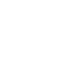 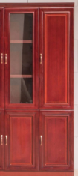 0.80面材：选用AAA 级胡桃木皮贴面，木皮厚度0.8mm，实木封边，应防止在温差大的情况下变形及开裂，面材木纹自然清晰；基材选用实木多层板，所有板材均经过防潮、防虫、防腐处理，游离甲醛释放量符合国家 E0 级环保标准，木材干燥至 9%的含水率；优质环保水性油漆，台面光亮平整，油漆无颗粒，漆膜硬度高，表面光滑明净，硬度达到3H；台面平整，油漆无颗粒、气泡、渣点，颜色均匀，整体产品纹理、木材颜色基本相符，过渡自然。五金件：采用优质五金件；成品符合 GB/T3324-2017《木家具通用技术条件》、GB18584-2001《室内装饰装修材料  木家具中有害物质限量》标准要求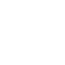 8组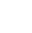 4.会议条桌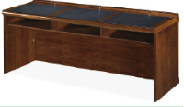 3.00面材：选用AAA 级胡桃木皮贴面，木皮厚度0.8mm，实木封边，应防止在温差大的情况下变形及开裂，面材木纹自然清晰；基材选用实木多层板，所有板材均经过防潮、防虫、防腐处理，游离甲醛释放量符合国家 E0 级环保标准，木材干燥至 9%的含水率；优质环保水性油漆，台面光亮平整，油漆无颗粒，漆膜硬度高，表面光滑明净，硬度达 3H；台面平整，油漆无颗粒、气泡、渣点，颜色均匀，整体产品纹理、木材颜色基本相符，过渡自然。五金件：采用优质五金件；成品符合 GB/T3324-2017《木家具通用技术条件》、GB18584-2001《室内装饰装修材料  木家具中有害物质限量》标准要求，桌面配2套铝合金多功能线盒。30张5.会议椅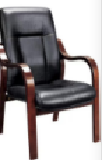 3.00采用优质牛皮面料，牛皮1.2mm厚，经液态浸色及防潮、防污等工艺处理，皮面光泽度好，透气性强，柔软且富韧性。甲醛含量:＜30mg/kg，坐垫采用优质PU成型发泡高密度海绵.，拉伸强度≥85kpa  伸长率≥140mm  75%压缩永久变形10.0%  撕裂强度≥1.70N/CM  压缩性能：压陷25%的硬度≥80N,压陷65%时的硬度≥130N 65%/25%压陷比≥1.7N ，胡桃木实木椅架，经防虫、防腐等化学处理；结合部位无松动，榫卯结构，无腐朽、无裂缝、无树节、无虫蚀，木材表面光滑,座面冲击试验:冲击重量57KG,冲击次数100000次，而不出现疲劳的现状。优质环保水性油漆，台面光亮平整，油漆无颗粒，漆膜硬度高，表面光滑明净，硬度达 3H；成品符合 GB/T3324-2017《木家具通用技术条件》、GB18584-2001《室内装饰装修材料  木家具中有害物质限量》标准要求60把